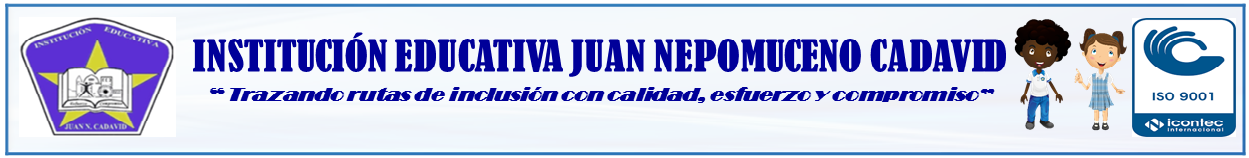 RALIZADO POR: COMUNIDAD EDUCATIVARALIZADO POR: COMUNIDAD EDUCATIVAFECHA DE REALIZACIÓN: OCTUBRE DE 2018FECHA DE REALIZACIÓN: OCTUBRE DE 2018MUESTRA: MUESTRA: 517NºITEMS SESECECECPCPNCNCAÑO 2018ESTADO ÍTEMNºITEMS F%F%F%F%AÑO 2018ESTADO ÍTEMGESTION DIRECTIVAGESTION DIRECTIVA1La comunicación institucional para dar a conocer actividades, decisiones y aspectos de interés general para la comunidad517357%32362%14428%153%69,2%Fortaleza2Los recursos con los que cuenta la sede para el desarrollo de actividades académicas, deportivas y culturale517469%24247%18235%479%55,7%Oportunidad de Mejora3El trato brindado por el rector51711121%25650%11322%377%71,0%Fortaleza4El trato y atención recibidas por las coordinaciones de convivencia.51714528%30359%6012%92%86,7%Fortaleza5El trato y atención recibidas por la coordinación académica.51713726%28555%8316%122%81,6%Fortaleza6
El trato recibido de parte del personal de apoyo que presta el servicio de las aseadoras5177114%24948%15730%408%61,9%Oportunidad de Mejora7El trato brindado por los docentes5179919%28956%11923%102%75,0%Fortaleza8El trato recibido de parte de las Secretarias51711522%27453%10721%214%75,2%Fortaleza9El ambiente, adecuación y aseo de los salones de clase.517377%22143%21542%449%49,9%Oportunidad de Mejora10La comodidad y adecuación de los espacios de recreación y deporte5175911%22243%19037%469%54,4%Oportunidad de Mejora11Los laboratorios y aulas especializadas son confortables en términos de espacio, iluminación y aseo517387%21842%22644%357%49,5%Oportunidad de Mejora12Las aulas de informática cuentan con la conectividad y equipos suficientes para el trabajo de cada estudiante5175310%21141%18436%6913%51,1%Oportunidad de Mejora13Calidad del servicio en el restaurante escolar: Rapidez en la atención y presentación de los alimentos.5178917%21341%16732%489%58,4%Oportunidad de MejoraGESTION ACADÉMICAGESTION ACADÉMICA014La calidad y exigencia académica de la Institución Educativa.5178516%32262%9619%143%78,7%Fortaleza15La presentación del plan de clases (temas e indicadores de desempeños) al inicio del periodo escolar por parte de los docentes.51710621%32863%7214%112%83,9%Fortaleza16La información permanente y oportuna del proceso evaluativo por parte del docente.5177915%31461%10520%194%76,0%Fortaleza17La programación de actividades de mejoramiento de acuerdo a lo planteado en el SIEE institucional5178617%30559%10320%234%75,6%Fortaleza18La devolución oportuna de talleres y evaluaciones con la debida retroalimentación.5176813%26551%16131%234%64,4%Oportunidad de Mejora19El desarrollo acorde de las temáticas presentadas al inicio del período y las trabajadas durante el mismo.5178817%30158%9619%326%75,2%Fortaleza20Las temáticas y actividades programadas en la dirección de grupo.51712123%27453%9118%316%76,4%FortalezaFORMACIÓN INTEGRALFORMACIÓN INTEGRAL021El fomento de un ambiente de respeto y sana convivencia dentro y fuera del aula.517499%21742%19137%6012%51,5%Oportunidad de Mejora22Información sobre el Manual de Convivencia y la Ruta Integral de Convivencia Escolar.5175611%24247%16432%5511%57,6%Oportunidad de Mejora23El proceso convivencial es acorde a las exigencias institucionales.5175911%26852%15129%398%63,2%Oportunidad de MejoraGESTION COMUNIDADGESTION COMUNIDADPor favor responder solo aquellas personas que hayan hecho uso de estos servicios.24El trato recibido de parte del personal de apoyo que presta el servicio en la tienda escolar51710821%24848%11021%5110%68,9%Fortaleza25El trato recibido de parte del personal de apoyo que presta el servicio en la biblioteca5177915%25850%12925%5110%65,2%Fortaleza26El trato recibido de parte del personal de apoyo que presta el servicio en la fotocopiadora51711222%24848%10621%5110%69,6%Fortaleza27La adecuación y servicio ofrecido en Biblioteca.5179218%20139%13326%9118%56,7%Oportunidad de Mejora28Diversidad, calidad y precio de los comestibles de la tienda escolar5177815%20039%15430%8516%53,8%Oportunidad de Mejora29Fotocopiadora: Cumplimientos de horario y calidad del servicio51710019%20339%14728%6713%58,6%Oportunidad de Mejora75003956113611361372855%29%8%8%100%20172018Nivel de superación de expectativas14%55%Nivel de cumplimiento de expectativas53%29%Nivel de cumplimiento parcial de expectativas27%8%Nivel de no cumplimiento de expectativas5%8%